    November     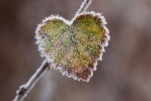 Evaluering av oktober:I samlingene med tema kommunikasjon, språk og tekst med de tre eldste kulla, har vi jobbet videre med tema mauren. Vi fortsatte videre med dette temaet da vi følte at vi ikke ble helt ferdige med dette teamet forrige måned, som vi snakket om på foreldremøtet. Vi har laget et tankekart over det barna har fortalt om mauren. Vi har begynt å lese historien om tema mauren og vi har blant annet sett litt på maurtue og snakket om maurtua. I samlingene kommunikasjon, språk og tekst med 2019 – og 2020 – kullene har vi sunget sanger, der barna har fått trekke et sangkort hver og snakket om og sett på bilder som tilhører de ulike sangene. Vi har også brukt språkposer, der barna trekker opp en ting fra en pose og så snakker vi om de ulike tingene. Vi har også fortalt eventyr med hjelp av konkreter og lest bildebøker.  Vi har også hatt forming i oktober. Vi har pyntet med høstblader på vinduene, tegnet med fettfarger over blader, og vi har hatt posemaling. I samlingene har vi også snakket en del om hvordan vi skal være mot hverandre i barnehagen. At vi skal hjelpe hverandre, si koselige ting til hverandre og at vi skal vise hensyn til hverandre. Det er viktig å jobbe med det sosiale fellesskapet og ta vare på og bevare dette. November:I tema kommunikasjon, språk og tekst med de tre eldste kulla, fortsetter vi med tema maur og avslutter dette temaet etter hvert. Vi bruker verktøyet Grep om begreper i dette arbeidet. I tema kommunikasjon, språk og tekst med 2019 – og 2020 – kullet fortsetter vi med å lese bildebøker, ha språkposer, fortelle eventyr med konkreter og synge sanger.Det blir SPA – dag mandag 22/11. Da har vi ulike stasjoner i barnehagen, der vi fikser hår, negler, slapper av med rolig musikk og ansiktsmaske.  En ordentlig velværedag Dette gjelder de tre eldste kullene. De yngste skal kose seg i salen med hinderløypeTirsdag 23/11 blir det vannleik for de minste. Ta med sklisokker og ekstra skift. Vi begynner med adventsforberedelser i uke 47. Mandag 29/11, skal det være forestilling i barnehagen, da kommer «Jul med Prøysen» til oss Eggedal barnehage og Prestfoss barnehage kommer også og skal se på. Tirsdag 30/11 blir det juleverksted her i barnehagen. Vi ønsker at barna skal være i barnehagen før klokka 09.00 denne dagen, da vi starter opp med juleverkstedet klokka 09.00. Fra november blir det bibliotek på fredager. Vi minner om at lånte bøker må leveres inn før barna få låne ny bok.Minner om at det er planleggingsdag fredag 5/11, barnehagen er stengt denne dagen.MANDAGTIRSDAGONSDAGTORSDAGFREDAG1.Samling STKSkolegruppe2.Samling3.Samling4.Samling STK5.PLANLEGGINGS – DAGBarnehagen er stengt denne dagen.8.Samling STK9.Samling10.Samling11.Samling STKVi feirer Steffen 5 år12.SamlingGapahukBibliotekSkolegruppe15.Samling STK16.Samling17.Samling18.Samling STK19.SamlingGapahukBibliotekSkolegruppe22.SPA - DAG16, 17 og 18-kulletSALEN: 19 og 20-kullet23.Vannleik 19 og 20-kullet24.Samling25.Samling STK26.SamlingGapahukBibliotekSkolegruppe29.Jul med Prøysen30.Juleverksted